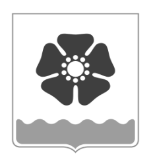 Городской Совет депутатовмуниципального образования «Северодвинск» (Совет депутатов Северодвинска)седьмого созываРЕШЕНИЕОб утверждении Перечня мест на территории муниципального образования «Северодвинск», на которые запрещается возвращать животных без владельцев, и Перечня лиц, уполномоченных на принятие решений о возврате животных без владельцев на прежние места их обитанияВ соответствии с частью 6.1 статьи 18 Федерального закона от 27.12.2018 № 498-ФЗ «Об ответственном обращении с животными и о внесении изменений в отдельные законодательные акты Российской Федерации», статьей 16.1 Федерального закона от 06.10.2003 № 131-ФЗ «Об общих принципах организации местного самоуправления в Российской Федерации» Совет депутатов СеверодвинскаРЕШИЛ:1. Утвердить прилагаемые:Перечень мест на территории муниципального образования «Северодвинск», на которые запрещается возвращать животных без владельцев;Перечень лиц, уполномоченных на принятие решений о возврате животных без владельцев на прежние места их обитания.2. Настоящее решение вступает в силу после его официального опубликования.3. Опубликовать (обнародовать) настоящее решение в бюллетене нормативно-правовых актов муниципального образования «Северодвинск» «Вполне официально», разместить в сетевом издании «Вполне официально» (вполне-официально.рф) и на официальных интернет-сайтах Совета депутатов Северодвинска и Администрации Северодвинска.Утвержденрешением Совета депутатов Северодвинскаот12.12.2023 № 92Перечень мест на территории муниципального образования «Северодвинск», на которые запрещается возвращать животных без владельцев1. Территории, которые в соответствии с подпунктами 12 и 14 пункта 1.4 Правил благоустройства территории муниципального образования «Северодвинск», утвержденных решением Совета депутатов Северодвинска от 14.12.2017 № 40, относятся к территориям общего пользования или придомовым территориям, а также детские игровые площадки (специально оборудованные территории, предназначенные для игры детей, включающие в себя игровое оборудование) и площадки для занятий спортом (физкультурные площадки, беговые дорожки, поля для спортивной игры, площадки, оснащенные спортивным оборудованием), расположенные вне территорий общего пользования или придомовых территорий.2. Территории в границах земельных участков, на которых расположены:здания, занимаемые органами публичной власти;объекты организаций, осуществляющих образовательную деятельность в соответствии с Федеральным законом от 29.12.2012 № 273-ФЗ «Об образовании в Российской Федерации»;объекты организаций, осуществляющих культурную деятельность в соответствии с законом Российской Федерации от 09.10.1992 № 3612-I «Основы законодательства Российской Федерации о культуре»;объекты медицинских организаций;объекты спорта, спортивные сооружения, а также объекты физкультурно-спортивных организаций;здание железнодорожного вокзала;остановочные пункты;культовые здания и сооружения;места погребения.3. Территории зон, предназначенных для отдыха и туризма (Р-2) и природных ландшафтов (Р-5), установленных Правилами землепользования и застройки городского округа Архангельской области «Северодвинск», утвержденными постановлением министерства строительства и архитектуры Архангельской области от 21.01.2022 № 3-п.4. Территории охранных зон тепловых сетей.5. Территория полигона твердых бытовых отходов, а также места (площадки) накопления твердых коммунальных отходов, включенные в реестр мест (площадок) накопления твердых коммунальных отходов на территории Северодвинска.Утвержденрешением Совета депутатов Северодвинскаот 12.12.2023 № 92Перечень лиц, уполномоченных на принятие решений о возврате животных без владельцев на прежние места их обитания1. Председатель Комитета жилищно-коммунального хозяйства, транспорта и связи Администрации Северодвинска или лицо, исполняющее его обязанности.2. Начальник Отдела экологии и природопользования Администрации Северодвинска или лицо, исполняющее его обязанности.от12.12.2023№  92ПредседательСовета депутатов Северодвинска_______________________М.А. СтарожиловГлава Северодвинска ________________________И.В. Арсентьев